A1AH Lesson this week:If people work or study abroad what problems can they face? Do you think you will take part in the Erasmus+ programme to study a semester abroad?What is counselling? (20/2) – open questions  - examples, to paraphraseWhy is customer support important?Do you have any experience with call centres? As a customer or an employee?Why is the article headline “Manila Calling”?Several key words – outsourcing, margin, SWOT (strengths, weaknesses, opportunities, threats), diversify – spread riskAbout the article – 22/2,3,4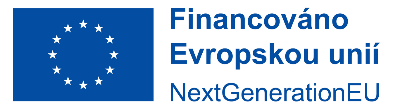 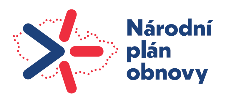 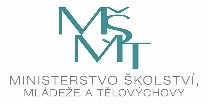 